In developing your answers, be sure to keep this general definition in mind:discuss  means "to make observations about something using facts, reasoning, and argument; to present  in some detail.This question is based on the accompanying documents. The question is designed to test your ability  to work with historical  documents. Some of the documents have been edited  for the purposes of the question. As you analyze  the documents, take into account the source of each document and any point of view that may be presented in the document.Historical  Context:As the United States transformed  into an industrialized nation, the effects of this massive change were felt at all levels of society. Industrialization had long-term social, economic, and political effects on American society.Task: 		Using information from the documents and your knowledge of United States history and government, answer the questions that follow each document  in Part A. Your answers to the questions will help you write the Part B essay in which you will be asked to:•  Discuss the social, economic, and political reactions to industrialization and urbanization in the United States from 1890 to 1920Part A: Short AnswerDocument#!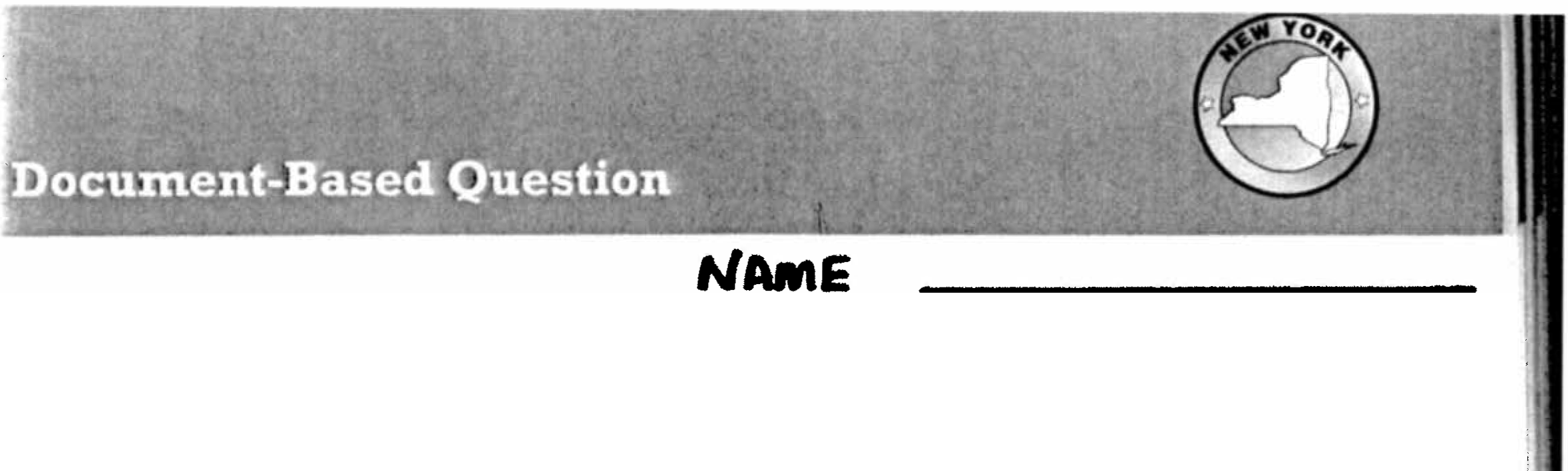 Today three-fourths  of [New York's]  people live in tenements. . .. The gang is the ripe fruit of tenement-house growth. It was born there, endowed with a heritage of instinctive  hostility  to restraint by a generation  that sacrificed home to freedom, or left its country  for its country's good . . .. New York's tough represents the essence of reaction against the old and the new oppression, nursed in the rank soil of its slums.-Jacob Riis, How the Other Half Lives,18901. According to Jacob Riis, what problems developed  as a result of urbanization?Document-Based Question	173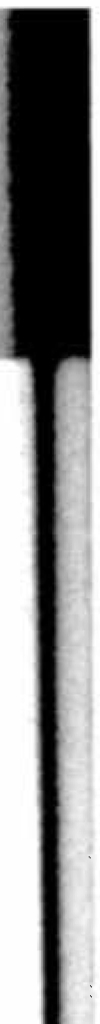 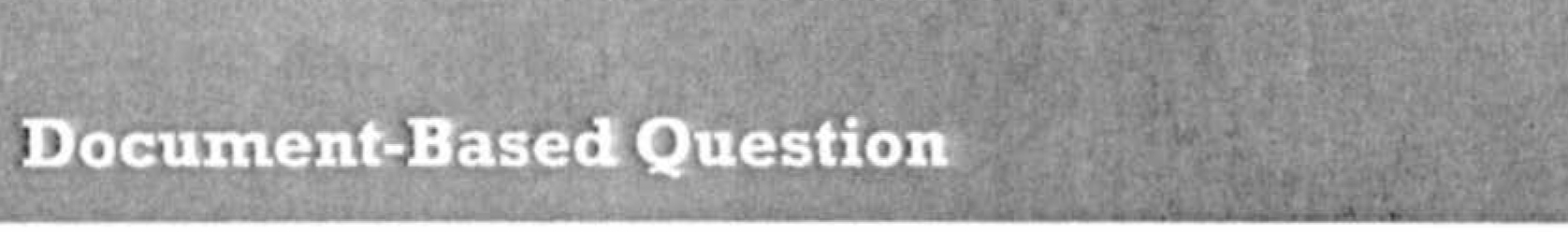 Document#2I insist that the true object of all true education is not to make men carpenters, it is to make carpenters men. ...T1ze Talented Tenth of the Negro race must be made leaders of thought  and missionaries  of culture among their people. No others can do this work and Negro colleges must train men for it .-W.E.B. Du Bois2. According to DuBois, what should be the role of well-educated African Americans in society?Document#3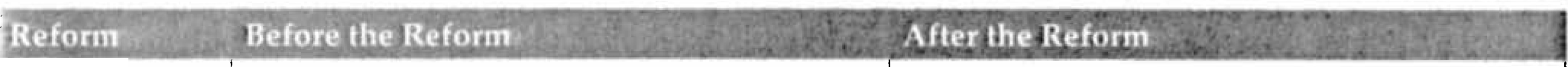 3. State one way in which  Progressive legislation granted citizens  greater participation in state governments.174 	Unit  4: The Progress1ve Movement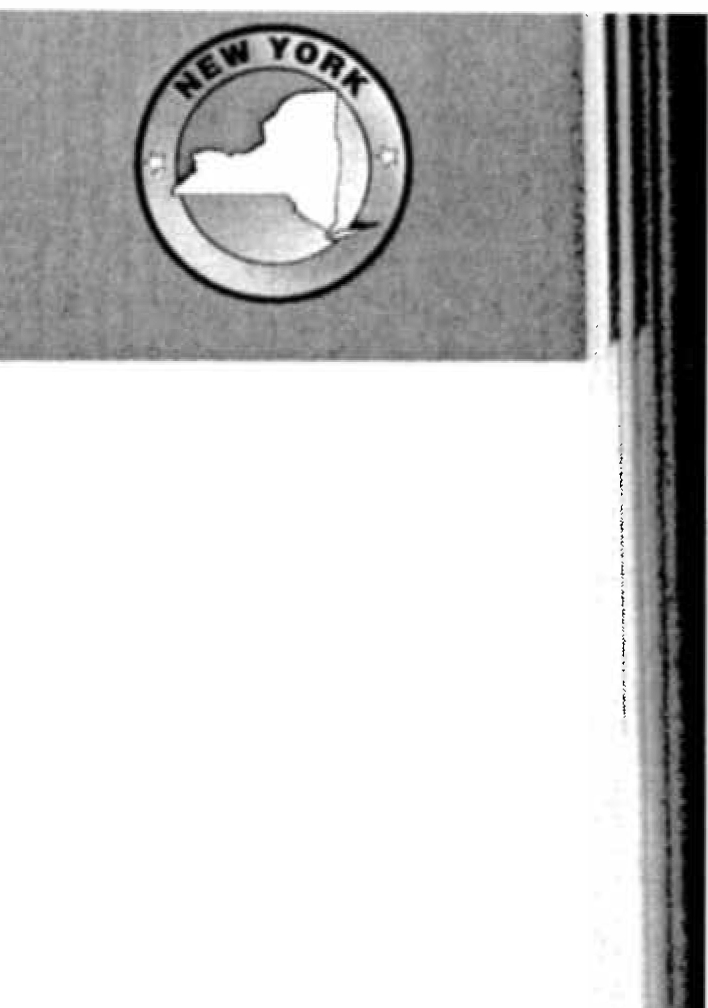 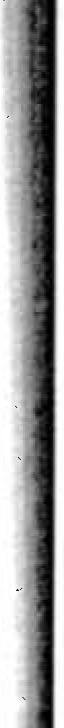 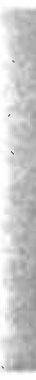 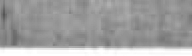 Document#4It shall be unlawful for any person engaged in commerce . .. to discriminate in price between different purchasers of commodities  of like grade and quality . .. where the effect of such discrimination  may be substantially  to lessen competition or tend to create a monopoly.  .. .No person engaged in commerce . .. shall acquire . .. the whole or any part of the stock . . . where in any line of commerce or in any activity affecting commerce in any sectimt of the cou ntry, til e effect of such acquisition  may be substantially to lessen competition, or to t end to create a monopoly.-Clayton Antitrust Act4. What effect did  the Clayton  Antitrust Act have on monopolies such as Standard Oil?Document#5Value of United States Exports, 1870-192010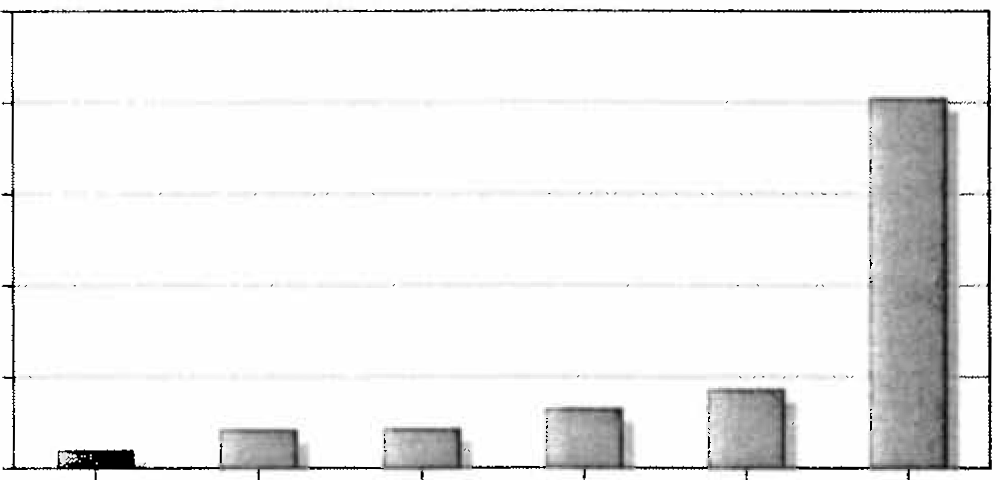 c	8.:!..,   6-c40c  201870	1880	1890	1900	1910	1920YearSource: Historical Statistics of the United States, Colonial Times to 19705. Based on this graph and  your  knowledge of United States history, how did industrialization affect the activity  of American businesses in international markets?Document-Based Question	175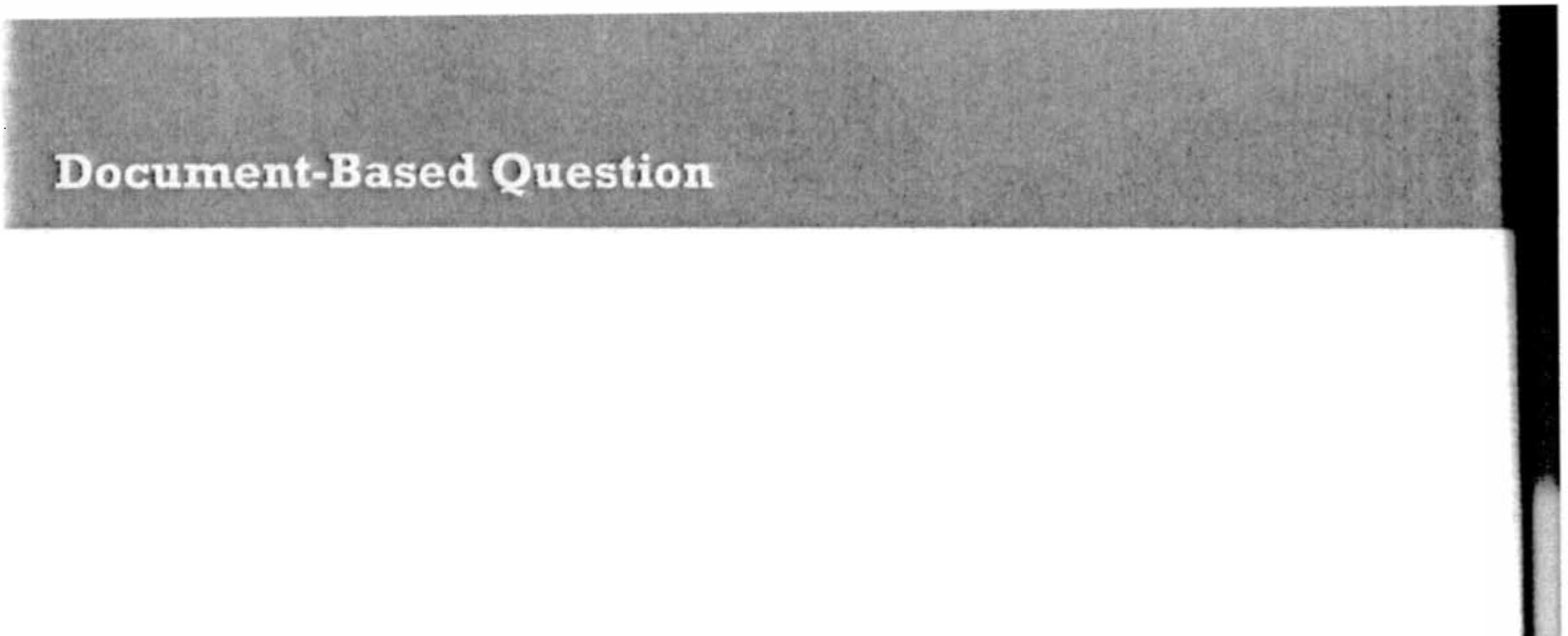 Part BEssayDirections: 	Write a well-organized essay  that includes an introduction, several  paragraphs, and a conclusion. Use evidence from at least three documents in your essay. Support your  response with relevant facts, examples, and details.  Include  additional outside information.Historical Context:As the United  States transformed into an industrialized nation,  the effects of this massive change were felt at all levels of society. Industrialization had long-term social, economic, and  political effects on American  society.Task:Using information from the documents and your  knowledge of United States history  and government, write an essay in which you: 	••  Discuss the social, economic, and  political  reactions  to industrialization and urbanization in the United States from 1890 to 1920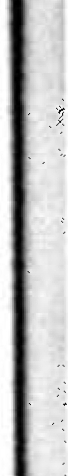 Guidelines:ln your essay, be sure to•  Address all aspects  of the task.•  Develop  all aspects of the task•  Incorporate information from at least three documents•   Incorporate relevant outside information•  Support the theme  with relevant  facts, examples, and details•  Use a logical and clear plan of organization, including an introduction and conclusion that are beyond  a restatement of the theme.176 	Unit 4: The Progressive Movement!Primary	Party  leaders pick candidates for state and local officesVoters select party's candidatesInitiative	j  Only  members of state  legislatures can1     introduce billsVotes can put bills before state  legislaturesReferendum	Only  legislators pass lawsVoters can vote on bills directlyRecall 	.  Only courts  or legislatures can removei corrupt officialsVoters can remove elected  officials from office